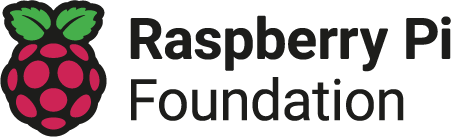 Year 3 – Programming A - Sequencing soundsEnjoyed teaching these lessons? Found a mistake? Share feedback at the-cc.io/feedback. Unit introductionThis unit explores the concept of sequencing in programming through Scratch. It begins with an introduction to the programming environment, which will be new to most learners. They will be introduced to a selection of motion, sound, and event blocks which they will use to create their own programs, featuring sequences. The final project is to make a representation of a piano. The unit is paced to focus on all aspects of sequences, and make sure that knowledge is built in a structured manner. Learners also apply stages of program design through this unit.There are two Year 3 programming units: Programming A - Sequencing soundsProgramming B - Events and actions in programsThis is unit A which should be delivered before unit B.Overview of lessonsProgressionThis unit assumes that learners will have some prior experience of programming; the KS1 units cover floor robots and ScratchJr. However, experience of other languages or environments may also be useful.Please see the learning graph for this unit for more information about progression.Curriculum linksNational curriculum linksDesign, write, and debug programs that accomplish specific goals, including controlling or simulating physical systems; solve problems by decomposing them into smaller partsUse sequence, selection, and repetition in programs; work with variables and various forms of input and outputUse logical reasoning to explain how some simple algorithms work, and to detect and correct errors in algorithms and programsSelect, use and combine a variety of software (including internet services) on a range of digital devices to design and create a range of programs, systems and content that accomplish given goals, including collecting, analysing, evaluating and presenting data and informationAssessmentFormative assessmentAssessment opportunities are detailed in each lesson plan. The learning objectives and success criteria are introduced in the slide decks at the beginning of each lesson and then reviewed at the end. Learners are invited to assess how well they feel they have met the learning objective using thumbs up, thumbs sideways, or thumbs down.Summative assessmentPlease see the assessment rubric document for this unit. The rubric can be used to assess student’s work from lesson 6.We recommend the use of teacher accounts in Scratch to help with assessment throughout this unit. For guidance on setting up teacher accounts, please visit the Scratch website. (https://scratch.mit.edu/educators/faq)Subject knowledgeThis unit focuses on developing learners' understanding of sequences in a new programming language. It highlights that the order of sequences is important. This unit also develops learners’ understanding of design in programming, using the approach outlined below.When programming, there are four levels which can help describe a project (known as levels of abstraction). Research suggests that this structure can support learners in understanding how to create a program and how it works:Task - what is neededDesign - what it should doCode - how it is doneRunning the code - what it doesSpending time at the task and design levels before engaging in code-writing can aid learners in assessing the ‘do-ability’ of their programs. It also reduces a learner’s cognitive load during programming.Learners will move between the different levels throughout the unit and this is highlighted within each lesson plan.Enhance your subject knowledge to teach this unit through the following training opportunities:Online training coursesIntroduction to Programming with ScratchTeaching Programming to 5- to 11-Year-OldsResources are updated regularly - the latest version is available at: the-cc.io/curriculum.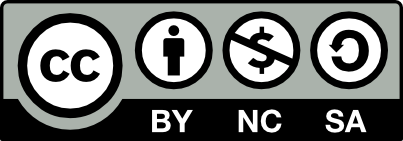 This resource is licensed by the Raspberry Pi Foundation under a Creative Commons Attribution-NonCommercial-ShareAlike 4.0 International licence. To view a copy of this license, visit, see creativecommons.org/licenses/by-nc-sa/4.0/.LessonBrief overviewLearning objectivesIntroduction to ScratchThis lesson introduces learners to a new programming environment: Scratch. Learners will begin by comparing Scratch to other programming environments they may have experienced, before familiarising themselves with the basic layout of the screen.To explore a new programming environmentI can identify the objects in a Scratch project (sprites, backdrops)I can explain that objects in Scratch have attributes (linked to)I can recognise that commands in Scratch are represented as blocksProgramming spritesIn this lesson, learners will create movement for more than one sprite. In doing this, they will design and implement their code, and then will create code to replicate a given outcome. Finally, they will experiment with new motion blocks.To identify that commands have an outcomeI can identify that each sprite is controlled by the commands I chooseI can choose a word which describes an on-screen action for my planI can create a program following a designSequencesIn this lesson, learners will be introduced to the concept of sequences by joining blocks of code together. They will also learn how event blocks can be used to start a project in a variety of different ways. In doing this, they will apply principles of design to plan and create a project.To explain that a program has a startI can start a program in different waysI can create a sequence of connected commandsI can explain that the objects in my project will respond exactly to the codeOrdering commandsThis lesson explores sequences, and how they are implemented in a simple program. Learners have the opportunity to experiment with sequences where order is and is not important. They will create their own sequences from given designs.To recognise that a sequence of commands can have an orderI can explain what a sequence isI can combine sound commandsI can order notes into a sequenceLooking goodThis lesson develops learners’ understanding of sequences by giving them the opportunity to combine motion and sounds in one sequence. They will also learn how to use costumes to change the appearance of a sprite, and backdrops to change the appearance of the stage. They will apply the skills in Activity 1 and 2 to design and create their own project, including sequences, sprites with costumes, and multiple backdrops.To change the appearance of my projectI can build a sequence of commands I can decide the actions for each sprite in a programI can make design choices for my artworkMaking an instrumentIn this lesson, learners will create a musical instrument in Scratch. They will apply the concept of design to help develop programs and use programming blocks — which they have been introduced to throughout the unit. They will learn that code can be copied from one sprite to another, and that projects should be tested to see if they perform as expected.To create a project from a task descriptionI can identify and name the objects I will need for a projectI can relate a task description to a designI can implement my algorithm as code